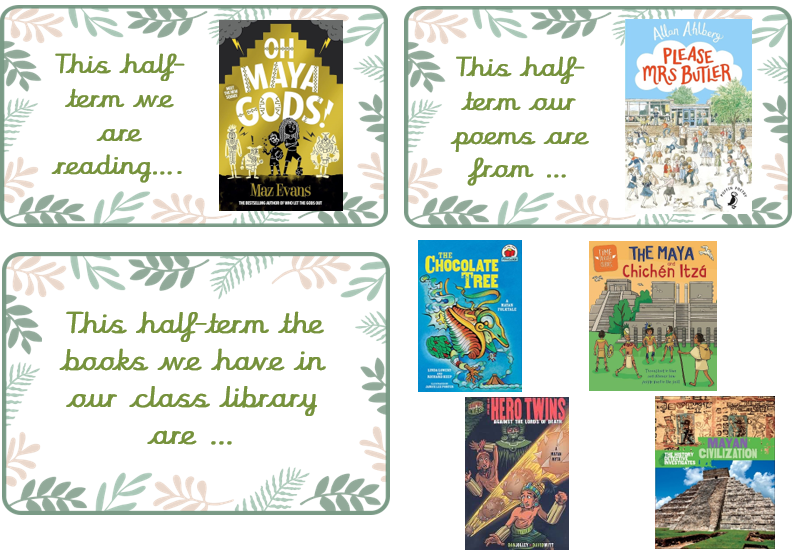 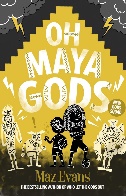 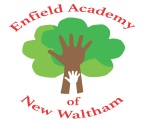 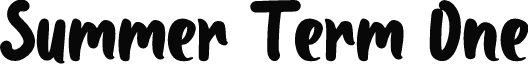 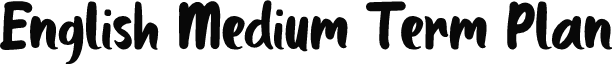 Week commencingReadingSpellingSpellingWriting Punctuation and Grammar linksWriting opportunitiesWeek commencingReadingYear 4Year 5Writing Punctuation and Grammar linksWriting opportunities15.4.24Changes in Bodies (Summary)Develop fluent readingAsk and answer relevant questions about the textDraw key ideas from the textStep 25Words that are homophonesscene, who’s, affect, hear, whose, heal, effect, here, heel, seenStep 25Words that are homophones or near homophonesadvice, advise, device, devise, licence, license, practice, practise, prophecy, prophesyInterrogate a WAGOLL setting descriptionSPaG – simileSPaG – personificationResearch and plan a setting descriptionDraft a setting descriptionEdit and improve a setting descriptionWrite a setting descriptionSetting descriptionWrite a setting description on the cave where Thanatos is found. 22.4.24Gestation Periods (Retrieval)Develop fluent readingAsk and answer relevant questions about the textExtract relevant information from the text Step 26Words spelled with ‘c’ before ‘i’ and ‘e’circle, century, centaur, circus, princess, voice, medicine, celebrate, celery, pencilStep 26Words that are homophonesaisle, isle, allowed, aloud, altar, alter, ascent, assent, farther, fatherInterrogate a WAGOLL setting descriptionSPaG – simileSPaG – personificationResearch and plan a setting descriptionDraft a setting descriptionEdit and improve a setting descriptionWrite a setting descriptionSetting descriptionWrite a setting description on the cave where Thanatos is found. 29.4.24Hormones (Retrieval)Develop fluent readingAsk and answer relevant questions about the textExtract relevant information from the textStep 27Words containing ‘sol’ and ‘real’solve, insoluble, real, reality, dissolve, solution, realistic, unreal, realisation,solubleStep 27Words that are homophonesbridal, bridle, guessed, guest, heard, herd, morning,mourning, passed, pastInterrogate a WAGOLL setting descriptionSPaG – simileSPaG – personificationResearch and plan a setting descriptionDraft a setting descriptionEdit and improve a setting descriptionWrite a setting descriptionSetting descriptionWrite a setting description on the cave where Thanatos is found. 29.4.24Hormones (Retrieval)Develop fluent readingAsk and answer relevant questions about the textExtract relevant information from the textStep 27Words containing ‘sol’ and ‘real’solve, insoluble, real, reality, dissolve, solution, realistic, unreal, realisation,solubleStep 27Words that are homophonesbridal, bridle, guessed, guest, heard, herd, morning,mourning, passed, pastInterrogate a WAGOLL explanation textSPaG – subordinating conjunctionsSPaG – parenthesisResearch and plan an explanation textDraft an explanation textEdit and improve an explanation textWrite an explanation textExplanation textWrite an explanation text on how humans change throughout their lives.7.5.24Social Changes (Vocabulary)Develop fluent readingAsk and answer relevant questions about the textShow understanding of the language used in the text Step 28Words containing ‘phon’ and ‘sign’signal, telephone, assign, microphone,homophone, sign, phonics, signature, megaphone, designStep 28Words that are homophones or near homophonescereal, serial, complement, compliment, principal, principle, stationary, stationery, wary, wearyInterrogate a WAGOLL explanation textSPaG – subordinating conjunctionsSPaG – parenthesisResearch and plan an explanation textDraft an explanation textEdit and improve an explanation textWrite an explanation textExplanation textWrite an explanation text on how humans change throughout their lives.13.5.24What is Reproduction? (Retrieval)Develop fluent readingAsk and answer relevant questions about the textExtract relevant information from the textStep 29Words with the prefixes ’super-’,‘anti-’ and ‘auto’ supermarket, superhero, superstar, superhuman, antiseptic, anticlockwise, antisocial, autobiography, autograph, automaticStep 29Words that are homophones or near homophonesaffect, effect, dessert, desert, draft, draught, precede, proceed, who’s, whoseInterrogate a WAGOLL explanation textSPaG – subordinating conjunctionsSPaG – parenthesisResearch and plan an explanation textDraft an explanation textEdit and improve an explanation textWrite an explanation textExplanation textWrite an explanation text on how humans change throughout their lives.20.5.24Develop fluent readingStep 30Words with the prefix ’bi-’ meaning ‘two’bicycle, biplane, biped, bicentennial, biannual, bilingual, biscuit, biceps, binoculars, bisectStep 30Challenge Wordsachieve, apparent, bargain, bruise, community, mischievous, muscle, necessary, vehicle, systemInterrogate a WAGOLL persuasive letterSPaG – personal pronounsSPaG – apostrophes for posessionResearch and plan a persuasive letterDraft a persuasive letterEdit and improve a persuasive letterWrite a persuasive letterPersuasive letterWrite a letter to persuade Mrs Lowe to let Kestrel Class go on a school trip.